Consiglio Nazionale delle Ricerche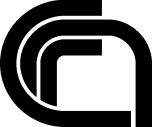 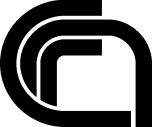 AVVISO DI CONVOCAZIONEBANDO N. 367.295 CTER DSBCONCORSO PUBBLICO PER TITOLI ED ESAMI PER L’ASSUNZIONE CON CONTRATTO DI LAVORO A TEMPO PIENO E INDETERMINATO DI UNA UNITÀ DI PERSONALE PROFILO COLLABORATORE TECNICO DI RICERCA, VI LIVELLO PROFESSIONALE PRESSO IL DIPARTIMENTO SCIENZE BIOMEDICHE (DSB) DEL CONSIGLIO NAZIONALE DELLE RICERCHE - ROMASi rende noto ai candidati al concorso in oggetto che la convocazione per sostenere la prova orale prevista dall’art. 9 del bando, è consultabile in procedura https://selezionionline.cnr.it, accedendo dopo il login al secondo menù in alto “Le mie domande” e poi a destra della riga del bando specifico attraverso l’opzione “allegati”. La suddetta prova sarà espletata il giorno 28 marzo 2023 alle ore 11:00 presso la stanza n. 250, sita al secondo piano dell’Ala storica del Consiglio Nazionale delle Ricerche in Piazzale Aldo Moro 7, Roma.